ПРИКАЗ № ___-пг. Петропавловск – Камчатский	              ___ декабря 2018 года	В целях обеспечения чистоты правового поля и упорядочивания нормативной правовой базы Камчатского края ПРИКАЗЫВАЮ:Внести в приказ Агентства инвестиций и предпринимательства Камчатского края от 10.05.2018 № 94-п «О внесении изменений в порядки предоставления финансовых мер поддержки в виде субсидий и в формы документов» следующие изменения:1) исключить из части 1 слова «, приказу Агентства от 23.08.2017 № 116-п «Об утверждении Порядка предоставления субсидий субъектам малого и среднего предпринимательства в целях возмещения части затрат, связанных с осуществлением деятельности в области сбора, транспортировки, обработки, переработки и утилизации отходов»;2. Признать утратившими силу приказы Агентства инвестиций и предпринимательства Камчатского края:от 23.08.2017 № 116-п «Об утверждении Порядка предоставления субсидий субъектам малого и среднего предпринимательства в целях возмещения части затрат, связанных с осуществлением деятельности в области сбора, обработки, переработки и утилизации отходов»;от 25.08.2017 № 117-п «О внесении изменений в приказ Агентства инвестиций и предпринимательства Камчатского края от 23.08.2017 № 116-п «Об утверждении Порядка предоставления субсидий субъектам малого и среднего предпринимательства в целях возмещения части затрат, связанных с осуществлением деятельности в области сбора, транспортировки, обработки, переработки и утилизации отходов»;от 14.03.2018 № 46-п «О внесении изменений в приложение к приказу Агентства инвестиций и предпринимательства Камчатского края от 23.08.2017 № 116-п «Об утверждении Порядка предоставления субсидий субъектам малого и среднего предпринимательства в целях возмещения части затрат, связанных с осуществлением деятельности в области сбора, обработки, переработки и утилизации отходов»;от 09.06.2018 № 128-п «О внесении изменений в приложение к приказу Агентства инвестиций и предпринимательства Камчатского края от 23.08.2017 № 116-п «Об утверждении Порядка предоставления субсидий субъектам малого и среднего предпринимательства в целях возмещения части затрат, связанных с осуществлением деятельности в области сбора, обработки, переработки и утилизации отходов»;от 27.06.2018 № 132-п «О внесении изменений в приказ Агентства инвестиций и предпринимательства Камчатского края от 09.06.2018 № 128-п «О внесении изменений в приложение к приказу Агентства инвестиций и предпринимательства Камчатского края от 23.08.2017 № 116-п «Об утверждении Порядка предоставления субсидий субъектам малого и среднего предпринимательства в целях возмещения части затрат, связанных с осуществлением деятельности в области сбора, обработки, переработки и утилизации отходов»;от 31.10.2018 № 236-п «О внесении изменений в приложение к приказу Агентства инвестиций и предпринимательства Камчатского края от 23.08.2017 № 116-п «Об утверждении Порядка предоставления субсидий субъектам малого и среднего предпринимательства в целях возмещения части затрат, связанных с осуществлением деятельности в области сбора, обработки, переработки и утилизации отходов».2. Разместить настоящий приказ на официальном сайте исполнительных органов государственной власти Камчатского края в сети Интернет: www.kamgov.ru.Настоящий приказ вступает в силу через 10 дней после дня его официального опубликования. Руководитель                                                                                       О.В. ГерасимоваСОГЛАСОВАНО:ИсполнительШевчук Олеся Леонидовна, Агентство инвестиций и предпринимательства Камчатского краяТел. 8 (4152) 42-01-75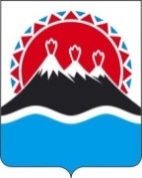 АГЕНТСТВО ИНВЕСТИЦИЙ И ПРЕДПРИНИМАТЕЛЬСТВА КАМЧАТСКОГО КРАЯО внесении изменений в приказ Агентства инвестиций и предпринимательства Камчатского края от 10.05.2018 № 94-п «О внесении изменений в порядки предоставления финансовых мер поддержки в виде субсидий и в формы документов»Заместитель начальника отдела регуляторной политики и развития предпринимательства И.Н. Макаров